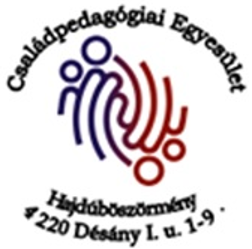 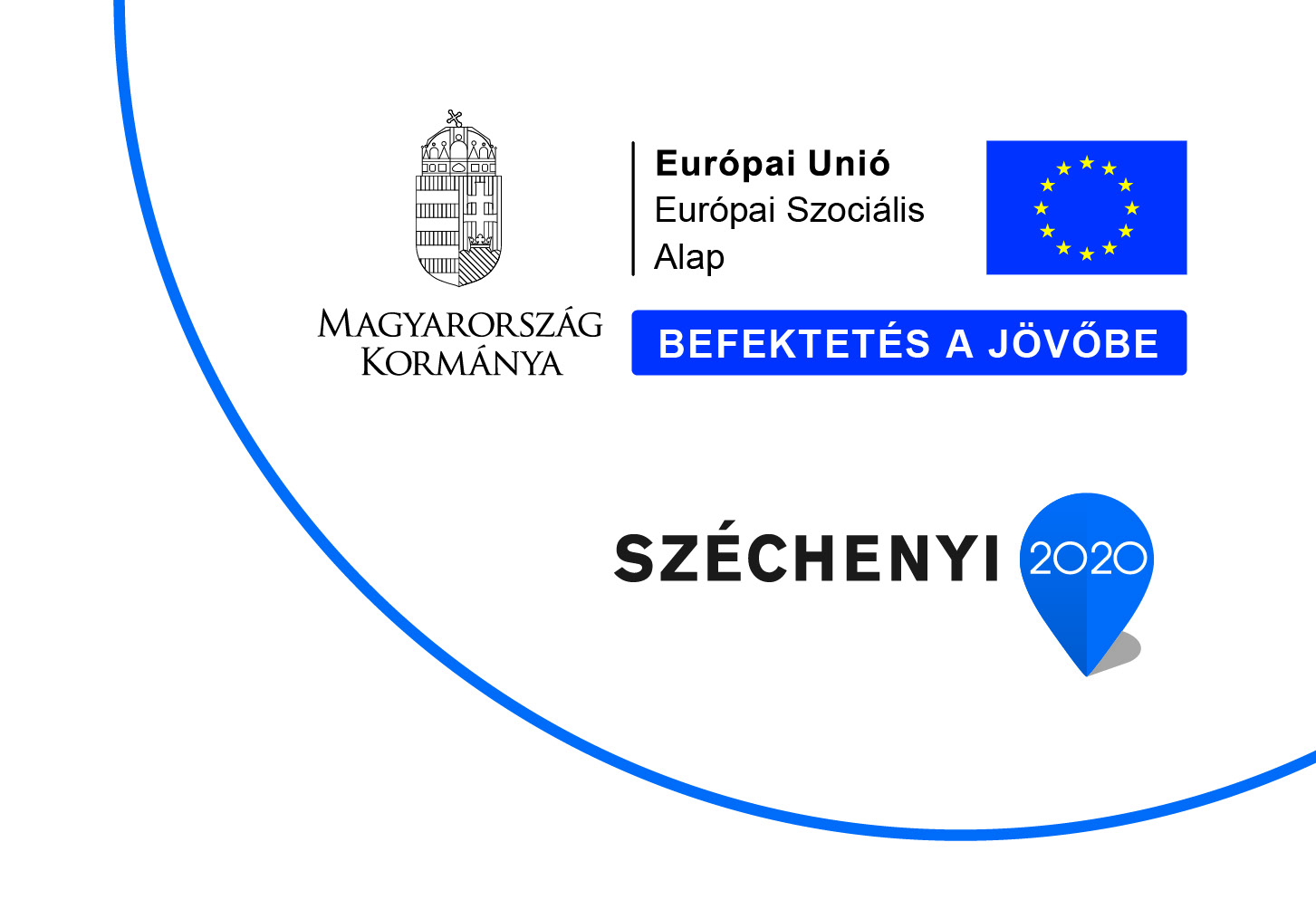 a Családpedagógiai Egyesület meghívja Öntaz EFOP-5.2.2-17-2017-00048 pályázati projekt konferenciájáramelynek témája:A család társadalmi szerepét erősítő jó gyakorlatokA térségbeli jó gyakorlatok megismerése, összegyűjtése. A családok helyzete, a helyzetük megismerésének lehetőségei, a célzott segítségnyújtás elterjesztése. A generációk közötti kapcsolat megerősítésének lehetőségei.időpont: 2019. május 18. (szombat) 9.30 – 15.30 óráig  helyszín: 1042 Budapest, Viola utca 3-5. - B épület BJ/3-as teremKároli Gáspár Református Egyetem Tanítóképző Főiskolai Kar (KRE – TFK)részvételi díj: nincs, de regisztráció szükséges, a Jelentkezési lapot 2019.05.10-ig ide várjuk: pklari53@gmail.com  
A résztvevők a 277/1997. (XII. 22.) sz. Kormányrendelet5. § (3) d) alapján 7 óráról Igazolást kapnak.Szeretettel várunk minden érdeklődőt                                          Program:                                        9.30 – 10.15 regisztráció, megnyitóVargáné dr. Nagy Anikó – CSPE elnök köszöntője10.15 – 10.40Szántó Ildikó - Nemzetközi Gyermekmentő Szolgálat, ügyvezető Bihar megyei Szociális és Gyermekvédelmi igazgató, Nagyvárad:Családsegítő programok a Bihar megyei szociális és gyermekvédelmi rendszerben.10.40 – 11.40Dr. Pálfi Sándor tanszékvezető főiskolai tanár DE GYGYK:A gyermek nevelése a családdal együtt.11.40 – 12.20Bajzáth Mária mesepedagógus, Népmesekincstár Mesepedagógiai Műhely szakmai vezetője, Budapest:Mesék, mesélés a családban;Az intézmények és pedagógusok szerepe, és lehetőségei a családok mesélési szokásainak alakításában.12.20 – 12.45Paed Dr. Nagy Lehocky Zsuzsa, PhD.A közös családi élmények szerepe - Szlovákiai tapasztalatok12.45 - 13.15                    Szünet13.15 – 14.00Szabadi Edit szakértő, előadó: Jó gyakorlatok a keresztyén kultúra és a nemzeti értékek közvetítésére, és esélynövelő szerepe a hátrányos helyzetű gyermekek óvodai nevelésében.14.00 – 14.45Pivók Lászlóné Gajdár Klára óvodai szaktanácsadó, a CSPE régióvezetője – Esztergom:A korai kötelező óvodakezdés szerepe a hátrányos helyzetű gyermekek szociális és kulturális hiányosságainak csökkentésében;Pedagógusok és a család feladatai a gyermekek fejlődési hátrányainak leküzdésében.14.45 – 15.30 Vargáné dr. Nagy Anikó adjunktus DE GYGYK:Kutatás a pályázatban         Jelentkezési lapa Családpedagógiai Egyesület EFOP-5.2.2-17-2017-00048 pályázati projekt programjáraidőpont: 2019. május 18. (szombat) helyszín: 1042 Budapest, Viola utca 3-5.Jelentkező neve: ………………………………………………………………munkahelye: ……………………………………………………………………levelezési címe: …………………………………………………………………telefonja:…………………………… E-mail címe:  …………………………                                                                           Kitöltés után kérjük a Jelentkezési lapot a pklari53@gmail.com  email címre küldeni! 